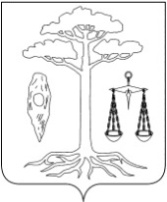 СОВЕТТЕЙКОВСКОГО МУНИЦИПАЛЬНОГО РАЙОНАшестого созыва Р Е Ш Е Н И Еот 22.05.2019 г. № 389-рг. ТейковоО  внесении   изменений   и   дополнений в  решение Совета Тейковского муниципального района от 12.12.2018 г.  № 357-р «О бюджете Тейковского муниципального района на 2019 год и  плановый период 2020 – 2021 годов»           В соответствии с Бюджетным кодексом РФ, Федеральным Законом от  06.10.2003 г. № 131-ФЗ «Об общих принципах организации местного самоуправления в Российской Федерации», Уставом Тейковского муниципального районаСовет Тейковского муниципального района РЕШИЛ:Внести в решение Совета Тейковского муниципального района от  12.12.2018 г. № 357-р «О бюджете Тейковского муниципального района на 2019 год и плановый период 2020 – 2021 годов» следующие изменения и дополнения:В пункте 1 решения:в абзаце третьем цифры «217634547,08» заменить цифрами «222040562,46»;в абзаце четвертом цифры «225709443,97» заменить цифрами «230467359,35»;в абзаце пятом цифры «8074896,89» заменить цифрами «8426796,89».В пункте 4 решения в абзаце 3 цифры «161683367,05» заменить цифрами «166079382,43».В пункте 18 решения цифры «15075670,30» заменить цифрами «17681170,30».         4. Приложение 2 к решению  изложить в новой редакции согласно приложению 1.5. Приложение 4 к решению  изложить в новой редакции согласно приложению 2.    6.  Приложение 5 к решению  изложить в новой редакции согласно приложению 3.    7.  Приложение 7 к решению  изложить в новой редакции согласно приложению 4.         8. Приложение 9 к решению изложить в новой редакции согласно приложению 5.         9. Приложение 11 к решению изложить в новой редакции согласно приложению 6.10. Приложение 15 к решению изложить в новой редакции согласно приложению 7.Глава Тейковского                                       Председатель Советамуниципального района		              Тейковского муниципального района		                                                   С.А. Семенова                                                        Н.С. Смирнов